Evaluation form Q-tag® CLm doc LR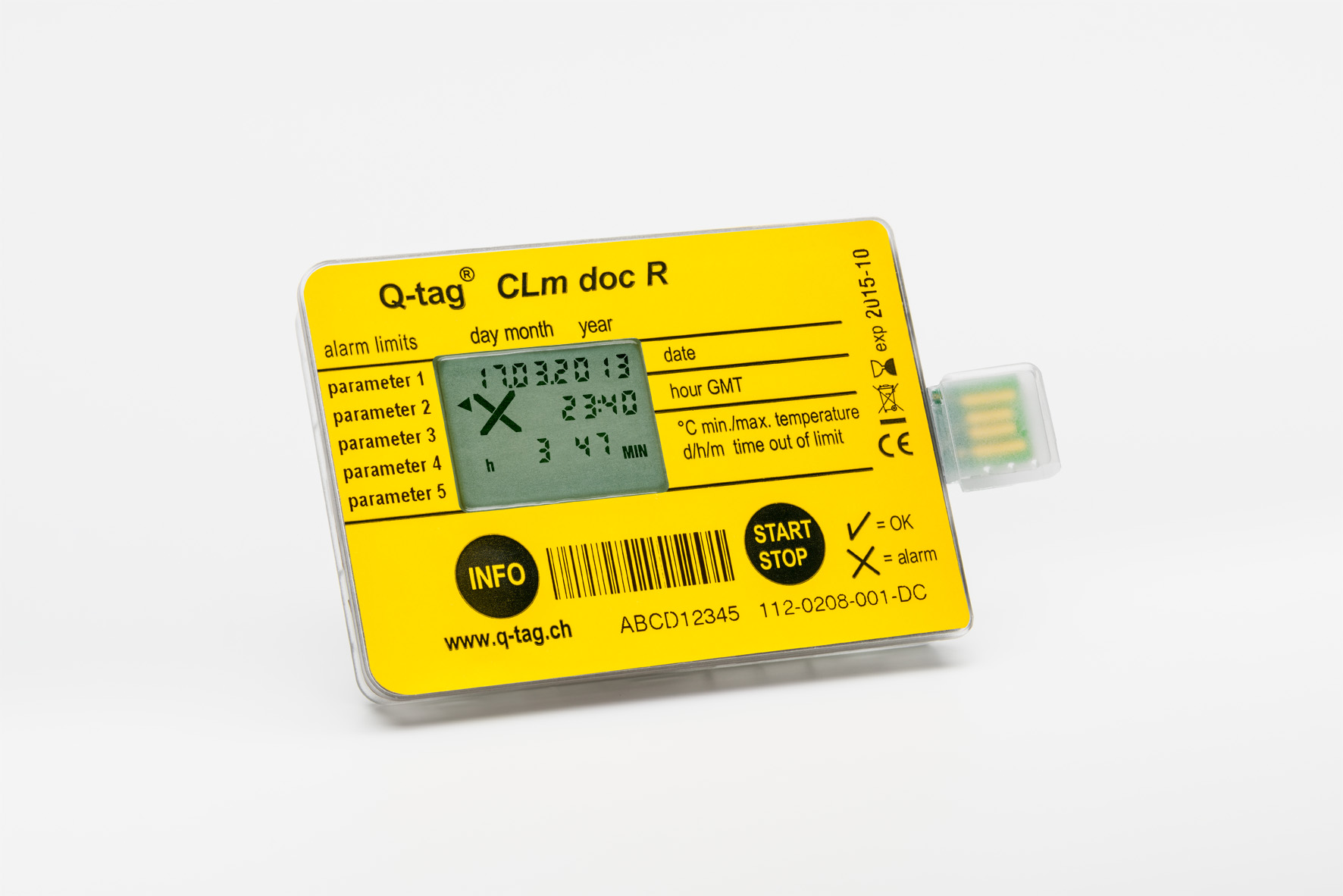 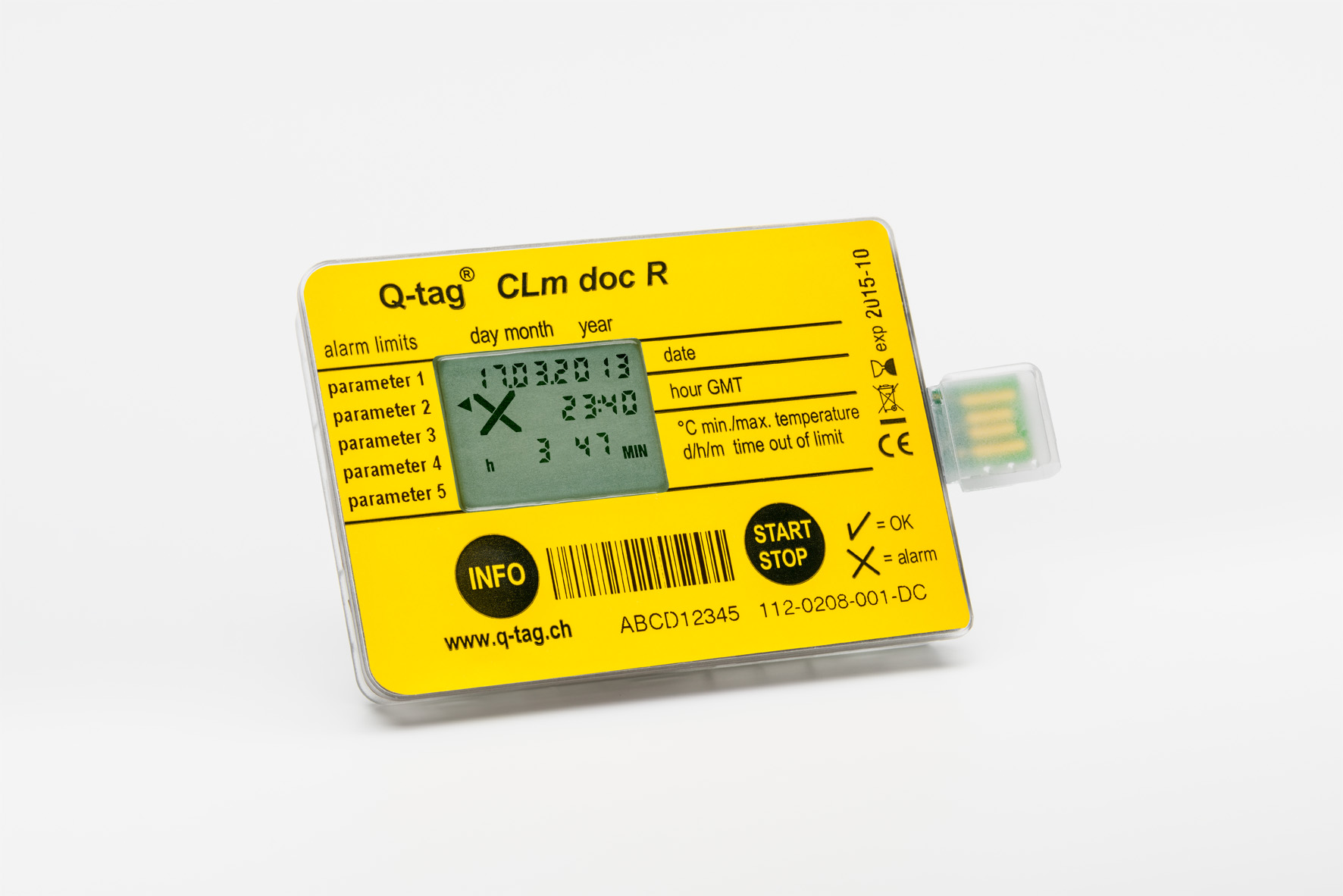 Customer informationCompany      	Which products will be monitored?      	Intended measurement period        daysTemperature range
If you do not fill in the temperatures and times below no alarm limits will be set.*single event	= uninterrupted duration of the overrun of a temperature limit**cumulative 	= cumulative duration of the overrun of a temperature limitGeneral settings
Logging interval		      minutes (by 15 minutes the memory capacity will last for more than 
1 year)Start delay		      minutes (from 0 -240 minutes possible)Display info		 Yes			 No(only for cumulative alarms: shows the cumulated time of the exceeding before the alarm appears after the whole alarm excursion is reached)Start		Starts by pressing the start buttonRestart options		 max.        times restarts (maximum 99 times)			 unlimited restarts possible until end of lifetime Information PDF-reportPDF creation	 Yes (standard)		 No (create only an ASCII-file)Text on PDF-Report		 entered fixed (please enter the requested information below)		 entering it with Q-tag® easy go (keep the fields below empty)		 Text entered with option to change it with Q-tag® easy go
		       (please enter the requested information below) (Max. 20 characters per line)	Line 1      		Line 2      		Line 3      PDF report 	 Standard version (all information is indicated on the PDF-report)	 Individual adjustments 	The following information should not be visible in the PDF-report:	 The programmed alarm limits 	 The indication of alarm overruns (Temperature and time of the overrun)	 The temperature graph
Remarks	     
		

High / LowSingle / CumulativeTemperatureMax: +50°CMin: -25°CRequired timeSingle (1min – 8h)Cumulative (10min - 20d)1. Alarm high lowsingle*cumulative**2. Alarm high lowsingle*cumulative**3. Alarm high lowsingle*cumulative**4. Alarm high lowsingle*cumulative**5. Alarm high lowsingle*cumulative**